บันทึกข้อความ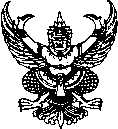 ส่วนราชการ หลักสูตรวิชา.................. สาขา.................  ฝ่ายวิชาการและวิจัย                       วิทยาลัยเทคโนโลยีอุตสาหกรรมและการจัดการ โทร. ๐ ๗๕๗๕ ๔๐๒๔-๓๖ ที่   ศธ ๐๕๘๔.๑๕/	วันที่     xx  มกราคม ๒๕๖๐          เรื่อง  	ขออนุมัติรับทุนอุดหนุนโครงการวิจัยประจำปีงบประมาณ พ.ศ. xxxx งวดที่ 3 และเคลียร์เงินงวดที่ 2เรียน	ผู้อำนวยการวิทยาลัยเทคโนโลยีอุตสาหกรรมและการจัดการตามหนังสือที่ ศธ๐๕๘๔ /.............. ลงวันที่ ...................... เรื่อง แจ้งจัดสรรงบประมาณรายจ่ายเงินรายได้ประจำปีงบประมาณ พ.ศ. ..................../แจ้งจัดสรรงบประมาณรายจ่ายประจำปีงบประมาณ พ.ศ. ......  โดยมหาวิทยาลัยเทคโนโลยีราชมงคลศรีวิชัย ได้แจ้งการอนุมัติทุนอุดหนุนโครงการวิจัย เรื่อง.................................... งบประมาณ ................................ บาท (.................................บาทถ้วน) และได้รับเงินงวดที่ 2 เป็นที่เรียบร้อยแล้ว นั้นในการนี้ ข้าพเจ้า .......................................... หัวหน้าโครงการวิจัยดังกล่าว ได้ดำเนินโครงการวิจัยเสร็จสิ้นตามวัตถุประสงค์ของโครงการวิจัยเรียบร้อยแล้ว อาศัยระเบียบมหาวิทยาลัยเทคโนโลยีราชมงคลศรีวิชัย ว่าด้วยการใช้จ่ายเงินอุดหนุนเพื่อการวิจัย พ.ศ.๒๕๕๒ และระเบียบมหาวิทยาลัยเทคโนโลยีราชมงคลศรีวิชัย      ว่าด้วยการใช้จ่ายเงินอุดหนุนเพื่อการวิจัย (ฉบับที่ ๒)  พ.ศ.๒๕๕๙ ข้าพเจ้าจึงขออนุมัติรับทุนอุดหนุนโครงการวิจัยประจำปีงบประมาณ พ.ศ. ........... งวดที่ ๓ จำนวนเงิน .................บาท (..............บาทถ้วน) ทั้งนี้ผู้วิจัยได้แนบเอกสารมาพร้อมนี้จำนวน ๙ รายการ ดังนี้ ๑. แบบเสนอโครงการวิจัย (แบบ ว-๑ด)	จำนวน	๑ 	ชุด๒. แผนการใช้จ่ายเงินในการดำเนินการวิจัย (แบบ วจ.๑ด)	จำนวน	๑ 	ชุด๓. แผนการดำเนินงานสำหรับโครงการวิจัย (แบบ วจ.๓ด)	จำนวน	๑ 	ชุด๔. สัญญารับทุนอุดหนุนการวิจัย	จำนวน	๑ 	ชุด๕. สรุปรายงานการใช้จ่ายเงิน (แบบ วจ.๒ด)	จำนวน  	๑	ชุด๖. หลักฐานการใช้จ่ายเงินงวดที่ ๒	จำนวน	๑	ชุด๗. ใบสำคัญรับเงินงวดที่ ๓ (ขอได้ที่การเงินหรือหน้าเว็บวิทยาลัยฯ)	จำนวน	๑	ชุด๘. รายงานวิจัยฉบับสมบูรณ์ (พร้อม CD ไฟล์ pdf 2 แผ่น)	จำนวน 	๕	เล่ม๙. เอกสารหลักฐานการตีพิมพ์หรือนำไปใช้ประโยชน์	จำนวน	๑	ชุดและขออนุญาตเคลียร์เงินงวดที่ ๒ ดังรายการต่อไปนี้ ๑. งบบุคลากร		จำนวน	...  บาท๒. งบดำเนินงาน –ค่าตอบแทน		จำนวน ......... บาท	- ค่าใช้สอย		จำนวน ......... บาท	- ค่าวัสดุ			จำนวน ......... บาท    	รวม	จำนวน	 ...  บาท๓. งบครุภัณฑ์									จำนวน 	 ...  บาท		รวมเป็นเงินทั้งสิ้น (........................ บาทถ้วน)			จำนวน   ...  บาท	จึงเรียนมาเพื่อโปรดพิจารณา  .....................................................(นาย/นาง/นางสาว.............................)                                     หัวหน้าโครงการวิจัยตามข้อ ๙  โครงการวิจัยปีงบประมาณ พ.ศ. ๒๕๕๙ และก่อนปี ๕๙เป็นเอกสารผลผลิตของการวิจัยที่เป็นหลักฐานการตีพิมพ์บทความวิจัย หรือสิทธิบัตร หรือหลักฐานการนำผลการวิจัยไปใช้ประโยชน์ หรือใบตอบรับจากหน่วยงานผู้จัด และ โครงการวิจัยปีงบประมาณ พ.ศ. ๒๕๖๐ เป็นต้นไปตามข้อ 9 สามารถแยกส่งหลังจากเคลียร์เงินงวดที่ ๓ ได้ และรายงานฉบับสมบูรณ์ 3 เล่ม CD ประกอบเล่มรายงานฉบับสมบูรณ์ จำนวน ๒ แผ่น (ไฟล์เล่มรายงานต้องต่อเป็นไฟล์เดียวทั้งไฟล์)